Pool Tournament to Benefit the Autism Society of IowaAt9 Ball Singles Tournament, Race to 3 Date:  April 18, 2021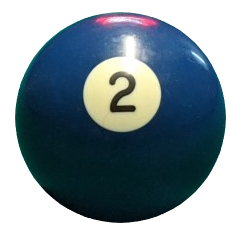 Address: 7460 Hickman Rd1:00 – Registration and Rules Meeting2:00 – Play Begins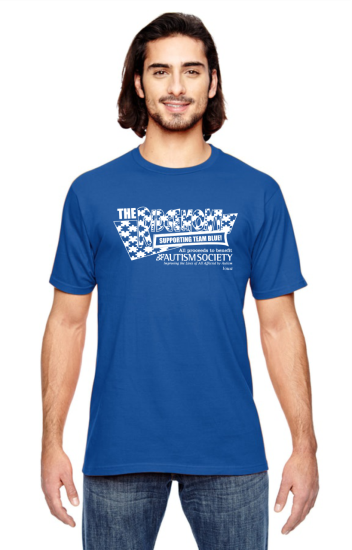 $10.00 Registration Fee, $15.00 for T-shirt Winner Receives ½ of Registration FeeQuestions?  Please call or text Jeremy Davis at 712-269-8889$1.00 from every blue signature drink sold benefits: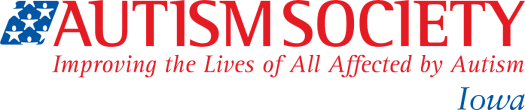 